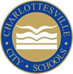 EIT/VTSS DECISION-MAKING RUBRICDecision-making rubric—to be implemented at least every 6-10 data points (based on weekly progress monitoring)Three questions to guide discussion on data at problem solving team meetings:What is the student’s goal? Current level?What decision‐making rule are we using (4‐point; Trend; rubric)? Can we apply that now?If a change needs to be made, what do we do?FIRST, to make a decision on movement/non‐movement between tiers, the following rubric should be applied:SECOND, if a change needs to be made, the team questions:Has the instruction/intervention been as intense as it could be?Factors: Teacher/Student ratio, curriculum used, time engagedHas the instruction/intervention been delivered with fidelity?Implementation reports are provided or someone has observed implementationAre the instruction/intervention/progress monitoring tools evidence-based?References are provided or someone has checked on thisHas the duration of the instruction been lengthy enough?Does the team feel that lack of results is due to not having the intervention in place long enough?Student should move to a more intensive tierStudent should stay in a tier and an instructional changeshould be madeStudent should stay in a tier with no changesStudent should be moved to a less intensive tierTrend of data or last 4 consecutive data points are below the goal line for the past 4-6 weeks, and when the student was checked 4-6 weekspriorTrend of data or last 4 consecutive data points are below the goal line for the past 4-6 weeksTrend of data or last 4 consecutive data points are even with the goal lineTrend of data or last 4 consecutive data points are above the goal lineClassroom work samples and assessment data indicate that the student is not making progress in the current curriculum, even after a change has been madeClassroom work samples and assessment data indicate that the student is making progress, but not at the expected rateClassroom work samples and assessment data indicate that the student is making adequate or expected progressClassroom work samples and assessment data indicate that the student is making excellent progress and it does not appear that the intervention is neededInappropriate classroom behaviors are escalatingFrustration is evident, although this has not yet manifested in inappropriate classroom behaviorsClassroom behavior is status quo or has improvedClassroom behavior has improved and frustration is less evident